به نام خدا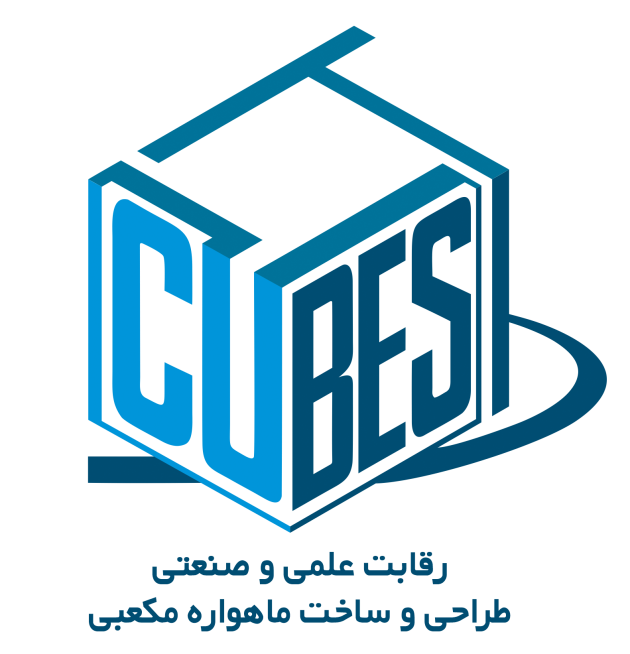 راهنمای تدوین گزارش طراحی مرحله اولدومین دوره رقابت علمی و صنعتیطراحی و ساخت ماهواره مکعبینسخه 1  - بهمن 1400فهرست اشکالشکل 1- نمونه شکل	2فهرست جداولجدول 1- نمونه جدول	2مقدمه:کلیاتفاز طراحی دومین دوره مسابقه طراحی و ساخت ماهواره مکعبی شامل دو مرحله طراحی مفهومی و طراحی دقیق است. در مرحله طراحی مفهومی، کلیات و پارامترهای سیستمی و عملیاتی سامانه شامل منظومه، ماهواره‌ها و تجهیزات زمینی می‌بایست تعیین شود. در مرحله طراحی دقیق، لازم است طراحی بصورت تفصیلی و تا سطح تعیین اجزاء و قطعات انجام ‌پذیرد. این سند به ارائه الگو و مفاد مورد نظر دبیرخانه رقابت علمی صنعتی طراحی و ساخت ماهواره مکعبی جهت تدوین و ارائه گزارش طراحی مفهومی (مرحله اول) از دومین دوره مسابقه می‌پردازد. شرکت کنندگان می‌بایست از این سند  به عنوان قالب (template) استفاده نمایند.در گزارش طراحی مفهومی لازم است از بیان موارد زیر خودداری شود:مبانی پایه (مانند مفهوم منظومه، انواع ماهواره‌ها و ایستگاه‌های زمینی، ... )، تاریخچه و انواع رویکردها در طراحی (انواع الگوها)مقایسه تفصیلی رویکردها با یکدیگرفرمول‌ها و روابطی که در کتب و اسناد مرتبط دردسترس هستند (در صورت ارائه فرمول، تنها روابط نهایی می‌بایست ارائه شود)جزئیات الگوریتم‌ها (به عنوان مثال، شرح تفصیلی الگوریتمها ضرورتی ندارد و ارائه کلیات کفایت می‌کند)نتایج غیرنهایی تحلیل‌ها (به عنوان مثال، درصورتیکه برای رسیدن به ویژگی‌های نهایی یک بخش از طراحی، چندین گزینه مورد تحلیل قرار گرفته است، ذکر جزئیات تمامی تحلیل‌ها ضرورتی ندارد)در شرح جداول و نمودارها، مواردی که به وضوح قابل مشاهده هستند نیازمند شرح مجدد نمی‌باشند و تنها در صورتیکه که برداشتی خاص از جداول و نمودارها مورد نظر باشد نیازمند توضیح اضافی است. شکلها و جداول به صورت نشان‌داده شده در ادامه می‌بایست عنوان گذاری شوند.جدول 1- نمونه جدول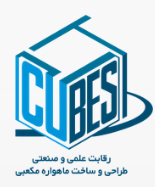 شکل 1- نمونه شکلبخش‌های گزارشاز تیم‌های شرکت کننده تقاضا می‌شود توجه ویژه‌ای به اختصار داشته و مجموع گزارش (به غیر از صفحات اولیه و فهرست‌ها) محدود به 100 صفحه باشد. فزونی تعداد صفحات بیش از این میزان‌ امتیاز منفی محسوب می‌شود. گزارش طراحی می‌بایست شامل موارد زیر بوده و به ترتیب نشان داده شده تدوین و ارائه شود.در صورت انجام شبیه سازی نرم افزاری برای طراحی منظومه، لازم است فایل شبیه سازی در محیط نرم افزاری استفاده شده بصورت پیوست ارائه گردد.مدیریت پروژهدر این بخش اطلاعات زیر می بایست ارائه شود:اعضای تیم به همراه رزومه (حداکثر سه خط برای هر نفر)رزومه سوابق تیم در حوزه طراحی ماهواره (در صورت وجود)گانت چارت فعالیت‌ها تا انتهای فاز مدل مهندسیشرح سامانه ماهواره‌ایدر این بخش می‌بایست شرح مختصری از چگونگی دستیابی به اهداف بیانیه ماموریت همراه با تعداد ماهواره‌ها، موقعیت ایستگاه‌های زمینی و مواردی کلی که بیانگر پیکره‌بندی سیستم مورد نظر است ذکر شود. طراحی مفهومی منظومهطراحی مفهومی منظومه می‌بایست شامل موارد زیر باشد:تشریح الگوی منظومه ماهواره‌ایتعداد و چیمان صفحات مداریشیب صفحات مداریتعداد و موقعیت ماهواره‌ها در هر صفحه مداری نسبت به مرجع مشخصروش طراحی منظومهچگونگی انتخاب الگوی منظومه مختصرا شرح داده شود.اثبات کارایی منظومهدر این بخش برآورده شدن الزامات بیانیه ماموریت توسط منظومه می‌بایست نشان داده شود. برای این منظور لازم است تا میزان دسترسی مناطق مورد نظر به ماهواره‌ها نشان داده شود. برای این منظور خروجی شبیه سازی توسط STK مناسب است.طراحی مفهومی ماهواره(‌ها)طراحی مفهومی ماهواره‌ها می‌بایست شامل موارد زیر باشد.سیستمبخش سیستم در گزارش طراحی دربردارنده معرفی محصول است. این بخش می‌بایست شامل موارد زیر باشد. عمده موارد در غالب جدول قابل ارائه هستند و شرح اضافی ضرورتی ندارد.درخت محصول (تا سطح اجزای اصلی هر زیر سامانه. به عنوان مثال، چرخ عکس‌العمل جز اصلی زیرسامانه کنترل و آنتن جز اصلی زیرسامانه مخابرات محسوب می‌شود)تخمین بودجه جرمی (تا سطح زیر سامانه).تخمین بودجه‌بندی توان (تا سطح زیرسامانه)بودجه‌بندی هزینه‌ای (تا سطح زیرسامانه)کامپیوتر روی بوردبخش کامپیوتر روی بورد می‌بایست شامل موارد زیر باشد:ارائه معماری و مشخصات کلی سخت افزار (بلوک دیاگرام، ورودی و خروجی ها و ...))ارائه معماری و مشخصات کلی نرم افزار (بلوک دیاگرام، ورودی و خروجی ها)تخمین توان پردازشيتخمین فضاي حافظه مخابرات ارائه بلوک دیاگرام سیستمی و معماری ارائه طراحی مفهومی بخش مخابرات (انتخاب فرکانس، جانمایی کلی و شکل کلی الگوی تشعشعی آنتن‌های مورد استفادهارائه بودجه لینک‌ اولیه (نوع مدولاسیون، نرخ بیت، کدینگ و ...)ارائه سایزینگ اولیه شامل ابعاد، جرم و توان مطابق با بلوک دیاگرام ارائه شدهتعیین و کنترل وضعیتانتخاب نوع حسگرها و عملگرها و مشخصات کلی سخت‌افزار (تخمین پارامترهای عملکردی)تخمین بودجه‌بندی کلی جرم و توانتوانارائه معماری و مشخصات کلی سخت افزارتخمین سایزینگ آرایه های خورشیدی و باتری و توان متوسط قابل تحویلسازه و مکانیزمارائه معماری و مشخصات کلی سازهارائه کلی مکانیزم‌ها (در صورت وجود)کنترل حرارتشرح کلی نحوه کنترل توزیع حرارت در سیستمطراحی مفهومی ایستگاه‌های بخش  زمینی ترمینال‌های کاربری موقعیت مورد نظر برای کاربرانویژگی‌های ارسال (متناسب با قابلیتهای مخابراتی ماهواره)ایستگاه زمینی اخذ دادهموقعیت ایستگاهویژگی‌های دریافت (متناسب با قابلیتهای مخابراتی ماهواره)ایستگاه زمینی کنترلموقعیت ایستگاهویژگی‌های ارسال و دریافت (متناسب با قابلیتهای مخابراتی ماهواره)تعداد و جانمایی ایستگاه های کنترل (ایستگاه های TTC و مرکز کنترل ماموریت)حداقل سرویس ها و قابلیت های مرکز کنترل ماموریتجانمایی ایستگاه های کنترل می‌تواند داخل و خارج از کشور در نظر گرفته شود. در صورت استفاده از ایستگاه‌های خارج از کشور دلایل و امکان دسترسی به آنها (مثلا تله پورت ها و یا شرکت های اپراتور ) باید ارائه گردند. درصورتیکه شرکت‌کنندگان از پروتکل های استاندارد CCSDS استفاده کنند، امکان بهره برداری از ایستگاه های زمینی موجود در کشور برای تست و راه اندازی سامانه فضایی آنها وجود خواهد داشت. اثبات کاراییدر این بخش، برآورده شدن خواسته‌های موردانتظار در ماموریت از منظر پوشش کاربران، و تناسب قابلیت‌های ماهواره و ایستگاه‌های زمینی برای این منظور می‌بایست اثبات شوند. در حقیقت، در این بخش، به اختصار، طراحی مفهومی مرور شده و هماهنگی بخشهای مختلف با یکدیگر و برآورده شدن خواسته‌های ماموریت نشان داده می‌شود.جمع‌بندیدر این بخش مواردی چون ‌ارزیابی تیم‌ها از روند پروژه، درس آموخته‌ها، انتقادات، پیشنهادات و ... ارائه می‌شود. این بخش منفک از گزارش طراحی بوده و در شمار صفحات با محدودیت تعداد (100 صفحه)  قرار نمی‌گیرد.اقلامشرحملاحظات